AKTYWNOŚĆ EKONOMICZNA LUDNOŚCI W WOJEWÓDZTWIE ŚWIĘTOKRZYSKIM W I KWARTALE 2021 R. (dane wstępne)W związku z wprowadzeniem w BAEL od I kwartału 2021 r. zmian wynikających z wdrożenia rozporządzenia ramowego dla statystyki społecznej, tj. Rozporządzenia Parlamentu Europejskiego i Rady (UE) 2019/1700 z dnia 10 października 2019 r. oraz jego aktów implementacyjnych (patrz załączone uwagi metodologiczne), a także w związku z trwającą oceną skutków tych zmian na przerwanie szeregów czasowych, dane BAEL za I kw. 2021 r. nie mogą być porównywane z poprzednimi okresami.W I kwartale 2021 r. zarówno współczynnik aktywności zawodowej ludności w wieku 15-89 lat, jak i wskaźnik zatrudnienia były niższe niż średnio wynosząc odpowiednio 54,5% i 51,5%. Wyższa niż w skali ogólnopolskiej była natomiast stopa bezrobocia, która ukształtowała się na poziomie 5,6%.  Aktywni zawodowoW I kwartale 2021 r. liczba aktywnych zawodowo w województwie świętokrzyskim ukształtowała się na poziomie 534 tys. osób. Większość z nich (56,4%) stanowili mężczyźni. Według miejsca zamieszkania przeważali mieszkańcy obszarów wiejskich, których udział w liczbie aktywnych zawodowo wyniósł 56,7%. Współczynnik aktywności zawodowej wyniósł 54,5%. W podziale według płci zdecydowanie wyższą jego wartość notowano wśród mężczyzn – 63,5%, wobec 46,2% u kobiet. Wyższy poziom odnotowano na wsi – 55,9%. W miastach współczynnik aktywności zawodowej wyniósł 52,7%. Wyższa wartość wskaźnika na wsi to efekt wysokiej aktywności ludności związanej z gospodarstwem rolnym. Współczynnik aktywności zawodowej w tej grupie wyniósł 71,8%, podczas gdy wśród mieszkańców wsi niezwiązanych z gospodarstwem rolnym – 44,6%. Najwyższy współczynnik aktywności zawodowej odnotowano wśród osób w wieku 45-54 lata (88,6%) oraz 35-44 lata (87,4%), a najmniejszy w skrajnych grupach wieku - 15-24 lata (27,7%) i 55-89 lat (25,8%).  Duże różnice aktywności ekonomicznej występowały w zależności od wykształcenia badanych. Zdecydowanie najwyższy poziom współczynnika aktywności ekonomicznej ludności notowany był w dalszym ciągu w grupie osób z wykształceniem wyższym – 79,7%. W drugiej pod tym względem grupie (z policealnym i średnim zawodowym) było to 60,6%. Zdecydowanie najniższy współczynnik aktywności zawodowej odnotowano wśród osób z wykształceniem gimnazjalnym, podstawowym, niepełnym podstawowym i bez wykształcenia szkolnego – 14,9%.  PracującyLiczba pracujących w I kwartale 2021 r. ukształtowała się na poziomie 504 tys. W grupie tej przeważali mężczyźni (56,7%) i mieszkańcy wsi (56,5%).Obciążenie pracujących osobami niepracującymi było wyraźnie większe niż w skali kraju. W I kwartale 2021 r. na 1000 pracujących przypadało 942 bezrobotnych i biernych zawodowo (w całej Polsce – 819).Wskaźnik zatrudnienia, będący miernikiem zaangażowania ludności w procesie pracy wyniósł 51,5% i ukształtował się na poziomie niższym niż średnio w kraju, gdzie było to 57,3%.  Podobnie jak w przypadku współczynnika aktywności zawodowej, także wskaźnik zatrudnienia różnicowała płeć. Zdecydowanie wyższy był wśród mężczyzn, spośród których pracowało 60,3%. Kobiety rzadziej podejmowały pracę (43,3% z nich to osoby pracujące). Wyższy wskaźnik zatrudnienia odnotowano wśród ludności zamieszkałej na wsi (52,8%), co był wynikiem wysokiej wartości wśród ludności związanej z gospodarstwem rolnym (69,2%). W miastach wskaźnik zatrudnienia wyniósł 50,0%. Najwyższy wskaźnik zatrudnienia odnotowano wśród osób w wieku 45-54 lata (85,7%) oraz 35-44 lata (83,9%), a najmniejszy 15-24 lata (21,4%) i 55-89 lat (25,3%).  Poziom wskaźnika zatrudnienia znacznie różnicował również poziom wykształcenia. Zdecydowanie najwyższą jego wartość odnotowano wśród pracowników, którzy ukończyli szkołę wyższą – 78,0%. Wskaźnik powyżej średniej w województwie wystąpił także wśród posiadających wykształcenie policealne i średnie zawodowe (57,1%). Zdecydowanie najmniejszy odnotowano natomiast wśród osób z wykształceniem gimnazjalnym, podstawowym, niepełnym podstawowym i bez wykształcenia szkolnego (12,5%.). Wykres 1. Wskaźnik zatrudnienia według wykształcenia w I kwartale 2021 r.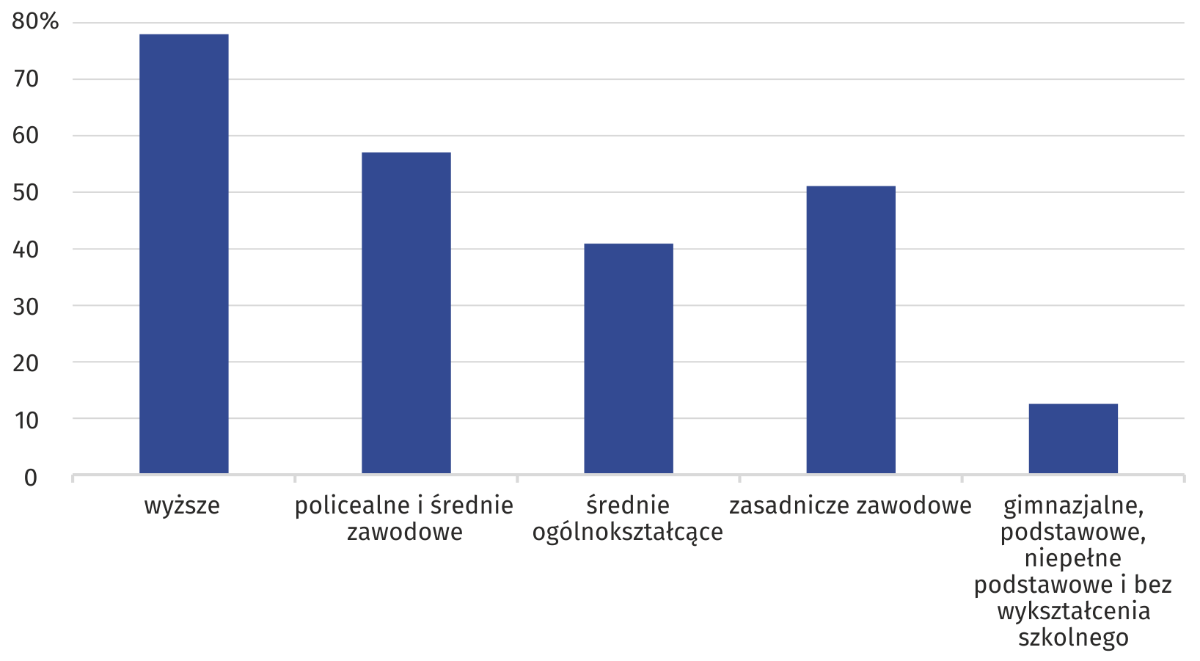 W I kwartale 2021 r. w sektorze prywatnym w województwie świętokrzyskim pracowało 375 tys. osób, tj. 74,3% ogółu pracujących. Wśród nich dominowali mężczyźni stanowiący 63,7%. Odmiennie przedstawiała się sytuacja w sektorze publicznym, w którym wśród 130 tys. pracujących przeważały kobiety, a ich udział wyniósł 63,8%. Zatrudnieni stanowili 72,6% ogółu pracujących a pracodawcy i pracujący na własny rachunek – 25,6%. Mężczyźni przeważali zarówno w grupie zatrudnionych, jak i wśród pracodawców i pracujących na własny rachunek stanowiąc odpowiednio 54,1% i 65,4%. O ich przewadze wśród zatrudnionych zdecydował sektor prywatny, w którym stanowili 64,0% ogółu. Wykres 2. Pracujące kobiety według statusu zatrudnienia i sektorów własności w I kwartale 2021 r.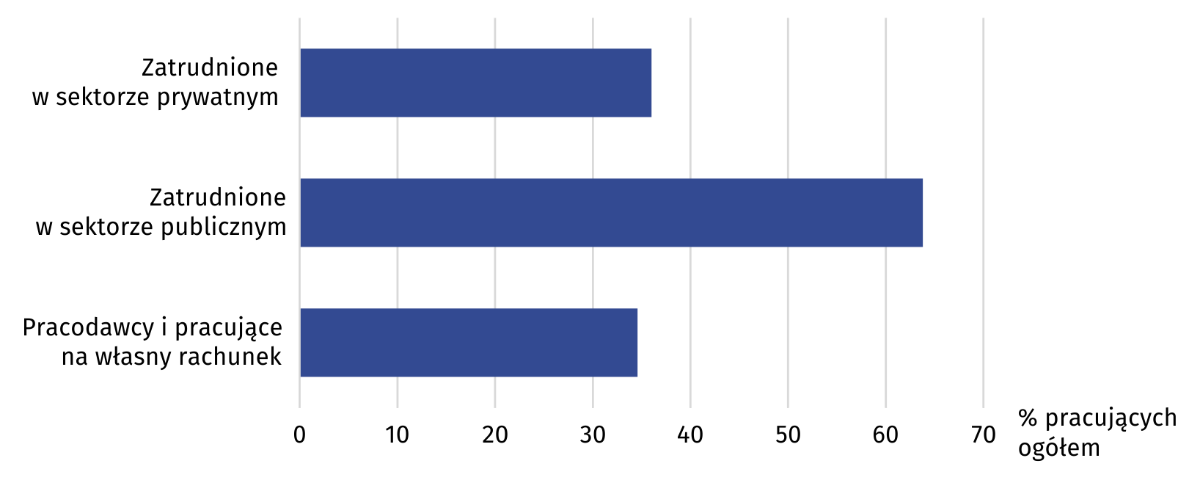 Osoby zatrudnione na czas nieokreślony stanowiły 84,7% ogółu. Ich wyższy odsetek występował w sektorze publicznym, w którym udział wyniósł 88,4%. W sektorze prywatnym zatrudnieni na czas nieokreślony stanowili 82,6%. Nieco wyższym udziałem zatrudnionych na czas nieokreślony charakteryzowały się kobiety (85,6%, wobec 83,8% w grupie mężczyzn). Zarówno  w miastach jak i na wsi na czas nieokreślony zatrudnionych było 84,4% pracujących.Najliczniejszą grupę zawodową w województwie świętokrzyskim stanowili rolnicy, ogrodnicy, leśnicy i rybacy, a ich udział wyniósł 17,8%. Mniejszy odsetek pracujących stanowili robotnicy przemysłowi i rzemieślnicy – 16,2%, a także specjaliści – 15,8%.Wykres 3. Pracujący według grup zawodowych w I kwartale 2021 r.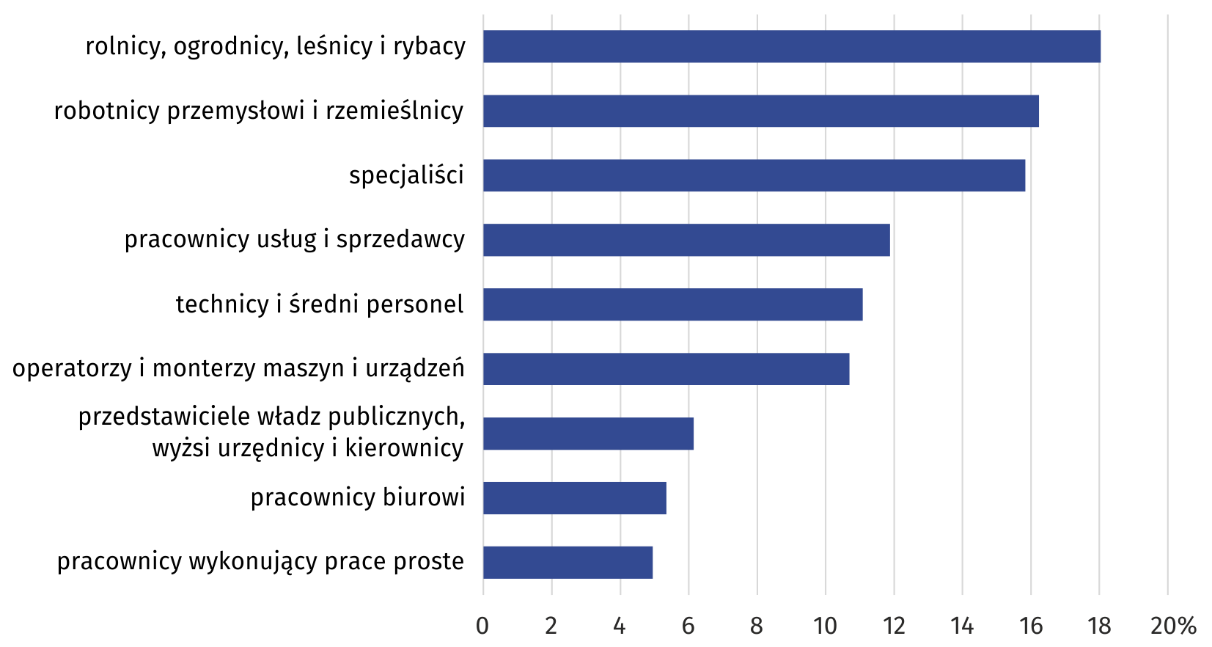 Mężczyźni dominowali m.in. wśród robotników przemysłowych i rzemieślników (92,7%), operatorów i monterów maszyn i urządzeń (90,7%), a także przedstawicieli władz publicznych, wyższych urzędników i kierowników (64,5%). Kobiety przeważały m.in. wśród specjalistów (72,2%), pracowników usług i sprzedawców (68,3%), a także pracowników biurowych (65,4%).Pracujący, którzy w badanym tygodniu w głównym miejscu pracy przepracowali 40 godzin i więcej stanowili 75,8% ogółu. Ich wyższy odsetek odnotowano wśród mężczyzn, wśród których pracujący w głównym miejscu pracy przynajmniej 40 godz. tygodniowo stanowili 81,8%, wobec 68,3% w grupie kobiet. Dłużej w głównym miejscu pracy pracowali mieszkańcy miast. Odsetek pracujących 40 godzin i więcej wyniósł wśród nich 79,0%, podczas gdy na wsi 73,7%.  BezrobotniLiczba bezrobotnych (w wieku 15-74 lata) w I kwartale 2021 r. wyniosła 30 tys., przy czym mężczyźni stanowili 52% ogółu. Do oceny natężenia bezrobocia służy stopa bezrobocia wyrażająca udział bezrobotnych wśród aktywnych zawodowo w wieku 15-89 lat. W I kwartale 2021 r. ukształtowała się na poziomie 5,6%. Stopa bezrobocia nieco wyższa była wśród kobiet (6,0%). Jej wartość w grupie mężczyzn wyniosła 5,0%.  Przeciętny czas poszukiwania pracy wyniósł 8,6 miesiąca, przy czym dłużej zajmowało to kobietom – 9,6 miesiąca (mężczyznom – 7,7 miesiąca).  Bierni zawodowoW I kwartale 2021 r. zbiorowość biernych zawodowo liczyła 445 tys. osób, tj. 45,5% ogółu ludności w wieku 15-89 lat. Wśród nich dominowały kobiety, które stanowiły 61,1% ogółu, a także mieszkańcy wsi – 53,5%. Zdecydowanie najliczniejszą grupę biernych zawodowo tworzyły osoby w wieku 55-89 lat (67,2% ogółu). Stosunkowo duży był również udział osób w wieku 15-24 lata (18,4%).  Liczną grupę biernych zawodowo (32,2%) tworzyły osoby z wykształceniem gimnazjalnym, podstawowym, niepełnym podstawowym i bez wykształcenia szkolnego. Kolejne miejsca pod względem liczebności tworzyły osoby z wykształceniem zasadniczym zawodowym/branżowym (24,1%) oraz policealnym i średnim zawodowym (22,5%).Wykres 4. Bierni zawodowo według wykształcenia w I kwartale 2021 r.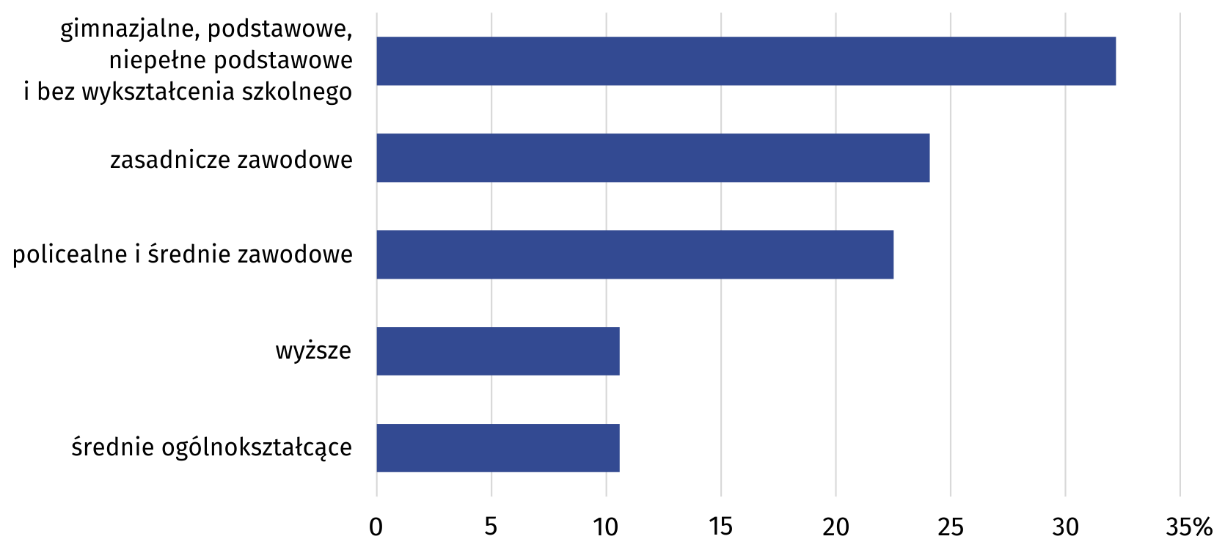 Najważniejszym powodem braku aktywności zawodowej (przyczyny bierności określane są dla populacji biernych zawodowo w wieku 15-74 lata) było pobieranie świadczeń emerytalnych, na co wskazywało 49,9% biernych zawodowo. Jako przyczynę bierności zawodowej, 20,4% osób podawało naukę i uzupełnienie kwalifikacji, a 12,9% – chorobę i niepełnosprawność. Tabl. 1. Aktywność ekonomiczna ludności w wieku 15-89 lat w I kwartale 2021 r.W przypadku cytowania danych Głównego Urzędu Statystycznego prosimy o zamieszczenie informacji: „Źródło danych GUS”, a w przypadku publikowania obliczeń dokonanych na danych opublikowanych przez GUS prosimy o zamieszczenie informacji: „Opracowanie własne na podstawie danych GUS”ZałącznikUwagi metodologiczneOd I kwartału 2021 r. w Badaniu Aktywności Ekonomicznej wprowadzono zmiany metodologiczne (zostały one nieco szerzej opisane w notatce informacja GUS na temat zmian wprowadzanych od 2021 r. w BAEL.Wprowadzone zmiany dotyczą przede wszystkim:definicji pracujących (co w konsekwencji ma również wpływ na populację osób niepracujących, czyli bezrobotnych i biernych zawodowo i rzutuje także na ich wzajemne relacje opisywane wskaźnikami),metodologii wyodrębniania poszczególnych populacji osób na rynku pracy - pracujących, bezrobotnych i biernych zawodowo (przede wszystkim dostosowanie treści i kolejności pytań oraz umiejscowienia ich w kwestionariuszu do wymagań nowych aktów prawnych),zakresu podmiotowego – zasadniczą częścią badania objęte są osoby w wieku 15-89 lat (do IV kw. 2020 r. były to osoby w wieku 15 lat i więcej), dla pozostałych członków gospodarstwa domowego, tj. osób w wieku poniżej 15 lat i powyżej 89 lat, zbierane są wyłącznie informacje dot. ogólnej charakterystyki gospodarstwa domowego, z tego powodu analiza sytuacji na rynku pracy została ograniczona do osób w wieku 15-89 lat,zakresu przedmiotowego badania (częściowa wymiana zmiennych mająca na celu lepsze dostosowanie zakresu pozyskiwanych informacji do aktualnych potrzeb użytkowników danych).Definicja ludności pracującej została zmieniona m.in. poprzez:uwzględnienie (włączenie do grona pracujących): pomagających członków rodziny wykonujących pracę na rzecz rodziny spoza własnego gospodarstwa domowego (prowadzącej pozarolniczą działalność gospodarczą lub indywidualne gospodarstwo rolne),osób wykonujących część swojej pracy poza sezonem,uproszczenie dotychczasowych kryteriów zaliczania do pracujących osób przebywających na urlopie wychowawczym (obecnie wszystkie te osoby są zaliczane do pracujących),wyłączenie z populacji pracujących:osób które pracują na własny rachunek w rolnictwie indywidualnym, a efekty pracy przeznaczają wyłącznie lub głównie na własną konsumpcję i jednocześnie nie posiadają innej pracy.W związku z powyższym dane BAEL od I kw. 2021 r. nie mogą być porównywane z poprzednimi okresami. Prace związane z pełną oceną skutków wprowadzonych zmian dla uzyskiwanych wyników zostaną zakończone w IV kw. br., a w przypadku stwierdzenia przerwania porównywalności szeregów czasowych, podstawowe wskaźniki opracowywane na podstawie BAEL zostaną przeliczone począwszy od I kw. 2009 r.Podstawą metodologii BAEL od I kwartału 2021 r. są definicje dotyczące pracujących, bezrobotnych oraz biernych zawodowo zgodne z Rezolucją dotyczącą statystyki pracy, zatrudnienia i niepełnego wykorzystania siły roboczej, wypracowaną w 2013 r. podczas XIX Międzynarodowej Konferencji Statystyków Pracy w Genewie (ICLS) i zarekomendowane do stosowania przez Międzynarodową Organizację Pracy (MOP/ILO). W celu zapewnienia porównywalności w ramach Unii Europejskiej, wdrożenie zapisów nowej rezolucji w europejskim badaniu siły roboczej (Labour Force Survey/LFS), w Polsce realizowanym jako BAEL, nastąpiło poprzez rozporządzenie ramowe dla statystyki społecznej (IESS FR), tj. Rozporządzenie Parlamentu Europejskiego i Rady (UE) 2019/1700 z dnia 10 października 2019 r. oraz jego akty implementacyjne. Definicje dot. aktywności ekonomicznej wprowadziło Rozporządzenie wykonawcze Komisji (UE) 2019/2240 z dnia 16 grudnia 2019 r. określające precyzyjną definicję implementacyjną dla poszczególnych populacji wyodrębnionych ze względu na status na rynku pracy. Przedmiotem badania niezmiennie jest sytuacja w zakresie aktywności ekonomicznej ludności, tzn. fakt wykonywania pracy, pozostawania bezrobotnym lub biernym zawodowo w badanym tygodniu.Podstawowe definicje stosowane w Badaniu Aktywności Ekonomicznej Ludności od I kw. 2021 r.Gospodarstwo domowe oznacza zespół osób spokrewnionych lub spowinowaconych, a także niespokrewnionych mieszkających razem i utrzymujących się wspólnie. Jeżeli któraś z osób mieszkających razem utrzymuje się oddzielnie, tworzy ona oddzielne, jednoosobowe gospodarstwo domowe. Do członków gospodarstwa domowego zaliczono osoby:- obecne w gospodarstwie domowym (zameldowane na pobyt stały lub czasowy, przebywające lub zamierzające przebywać bez zameldowania przez okres 12 miesięcy lub więcej),- nieobecne (uwzględniany jest całkowity czas nieobecności faktycznej i planowanej) przez okres do 12 miesięcy (np. osoby przebywające czasowo za granicą, w gospodarstwie zbiorowym lub w innym gospodarstwie domowym w kraju przez okres krótszy niż 12 miesięcy).Badaniem objęci są również cudzoziemcy będący członkami gospodarstw domowych 
w wylosowanych mieszkaniach, jeżeli spełniają powyższe kryteria.Ludność aktywna zawodowo (inaczej mówiąc siła robocza) obejmuje wszystkie osoby w wieku 15 - 89 lat  uznane za pracujące lub bezrobotne, zgodnie z definicjami podanymi poniżej.Pracujący są to wszystkie osoby w wieku 15 - 89 lat, które w okresie badanego tygodnia:wykonywały przez co najmniej 1 godzinę pracę przynoszącą zarobek lub dochód tzn. były zatrudnione w firmie/instytucji publicznej lub u prywatnego pracodawcy, pracowały we własnym (lub dzierżawionym) gospodarstwie rolnym lub prowadziły własną działalność gospodarczą poza rolnictwem, pomagały (bez wynagrodzenia) w prowadzeniu rodzinnego gospodarstwa rolnego lub rodzinnej działalności gospodarczej poza rolnictwem,miały pracę, ale jej nie wykonywały:z powodu choroby lub urlopu wypoczynkowego, urlopu związanego z rodzicielstwem (macierzyńskiego, rodzicielskiego, ojcowskiego lub wychowawczego), organizacji czasu pracy (systemu pracy lub odbioru nadgodzin), szkolenia związanego z wykonywaną pracą;z powodu sezonowego charakteru pracy, jeśli w okresie poza sezonem nadal regularnie wypełniały zadania i obowiązki związane z pracą lub prowadzeniem działalności (z wyłączeniem obowiązków prawnych lub administracyjnych);z innych powodów, jeśli przewidywany okres nieobecności w pracy nie przekracza 3 miesięcy.Do pracujących – zgodnie z międzynarodowymi standardami – zaliczani są również uczniowie, z którymi zakłady pracy lub osoby fizyczne zawarły umowę o naukę zawodu lub przyuczenie do określonej pracy, jeżeli otrzymywali wynagrodzenie.Do pracujących nie są zaliczani: wolontariusze oraz stażyści nieotrzymujący wynagrodzenia, osoby pracujące w rolnictwie indywidualnym zajmujące się wytwarzaniem produktów rolnych wyłącznie lub głównie na własne potrzeby.Pracujący według kategorii statusu zatrudnienia (zgodnie z Międzynarodową Klasyfikacją Statusu Zatrudnienia ICSE-93):pracujący na własny rachunek – osoba, która prowadzi własną działalność gospodarczą	z tego:- pracodawca – osoba, która prowadzi własną działalność gospodarczą i zatrudnia co najmniej jednego pracownika,- pracujący na własny rachunek niezatrudniający pracowników – osoba, która prowadzi własną działalność gospodarczą i nie zatrudnia pracowników, zatrudniony (pracownik najemny) – osoba zatrudniona w jednostkach publicznych lub u pracodawcy prywatnego (na podstawie umowy o pracę lub umowy cywilnoprawnej); do tej kategorii zalicza się również osoby wykonujące pracę nakładczą oraz uczniów, z którymi zakłady pracy lub osoby fizyczne zawarły umowę o naukę zawodu lub przyuczenie do określonej pracy, jeżeli otrzymują wynagrodzenie,pomagający bezpłatnie członek rodziny – osoba, która bez umownego wynagrodzenia pomaga w prowadzeniu rodzinnej działalności gospodarczej.Do pracujących na własny rachunek zaliczani są również agenci we wszystkich rodzajach agencji.Główne miejsce pracy - ustalane jest na podstawie subiektywnej oceny respondenta. W przypadku wątpliwości za pracę główną uznaje się tę, która zajmuje więcej czasu. Jeżeli prace respondenta zajmują taką samą ilość czasu, pracą główną jest ta, która przynosi wyższy dochód.Bezrobotni – osoby w wieku 15-74 lata, które spełniły jednocześnie trzy warunki:w okresie badanego tygodnia nie były osobami pracującymi (zgodnie z definicją tej populacji),aktywnie poszukiwały pracy, tzn. podjęły konkretne działania w ciągu 4 tygodni (wliczając jako ostatni – tydzień badany), aby znaleźć pracę,były gotowe (zdolne) podjąć pracę w ciągu dwóch tygodni następujących po tygodniu badanym.Do bezrobotnych zostały zaliczone także osoby, które nie poszukiwały pracy, ponieważ już ją znalazły i oczekiwały na jej rozpoczęcie przez okres nie dłuższy niż 3 miesiące oraz były gotowe tę pracę podjąć.Ludność bierna zawodowo, tzn. pozostająca poza siłą roboczą są to wszystkie osoby w wieku 15-89 lat, które nie zostały zaklasyfikowane jako pracujące lub bezrobotne tzn. osoby, które w badanym tygodniu:nie pracowały, nie miały pracy i jej nie poszukiwały,nie pracowały, poszukiwały pracy, ale nie w aktywny sposób lub poszukiwały pracy aktywnie, ale nie były zdolne (gotowe) do jej podjęcia w ciągu dwóch tygodni następujących po tygodniu badanym,nie pracowały i nie poszukiwały pracy, ponieważ już ją znalazły i oczekiwały na jej rozpoczęcie w okresie:- dłuższym niż trzy miesiące, - do 3 miesięcy, ale nie były gotowe tej pracy podjąć.Od 2021 roku przyczyny bierności określane są dla populacji biernych zawodowo w wieku 15-74 lata. Wśród tych biernych zawodowo wyróżnia się grupę zniechęconych, do której należą osoby nieposzukujące pracy, ponieważ są przekonane, że jej nie znajdą.Uczniowie – osoby pobierające naukę na wszystkich poziomach kształcenia – począwszy od podstawowego, skończywszy na wyższym (łącznie ze studiami doktoranckimi), bez względu na system, w jakim ta nauka się odbywa (dzienny, wieczorowy, zaoczny).Ludność wiejska, czyli osoby w wieku 15-89 lat mieszkające na wsi, została podzielona na dwie zbiorowości:ludność związaną z gospodarstwem rolnym tj. osoby będące członkami gospodarstwa domowego z użytkownikiem gospodarstwa rolnego, ludność bezrolną tj. osoby będące członkami gospodarstwa domowego, w którym żadna osoba nie jest użytkownikiem gospodarstwa rolnego.Zbiorowość osób niepełnosprawnych prawnie została wyodrębniona z ogółu ludności w wieku 16-89 lat, na podstawie kryterium prawnego. Do osób niepełnosprawnych zaliczono osoby, które ukończyły 16 rok życia i stosownie do postanowień ustawy z dnia 27 sierpnia 1997 r. o rehabilitacji zawodowej i społecznej oraz zatrudnianiu osób niepełnosprawnych (Dz. U. z 2016 r., poz. 2046, z późn. zm.) posiadają orzeczenie o stopniu niepełnosprawności lub orzeczenie równoważne:znaczny stopień niepełnosprawności – zalicza się tu osoby mające przyznaną I grupę inwalidzką lub orzeczenie o całkowitej niezdolności do pracy i samodzielnej egzystencji lub orzeczenie o stałej albo długotrwałej niezdolności do pracy w gospodarstwie rolnym z prawem do zasiłku pielęgnacyjnego4,umiarkowany stopień niepełnosprawności – zalicza się tu osoby mające przyznaną II grupę inwalidzką1 lub orzeczenie o całkowitej niezdolności do pracy,lekki stopień niepełnosprawności lub równoważny – zalicza się tu osoby mające przyznaną III grupę inwalidzką1 lub orzeczenie o częściowej niezdolności do pracy oraz celowości przekwalifikowania lub orzeczenie o stałej albo długotrwałej niezdolności do pracy w gospodarstwie rolnym bez prawa do zasiłku pielęgnacyjnego4.Wyszcze-
gólnienieLudnośćAktywni zawodowoAktywni zawodowoAktywni zawodowoBierni zawodowoWspół-czynnik aktywności zawodowejWskaźnik zatrud-nieniaStopa bezrobociaWyszcze-
gólnienieLudnośćogółempracującybezrobotniBierni zawodowoWspół-czynnik aktywności zawodowejWskaźnik zatrud-nieniaStopa bezrobociaWyszcze-
gólnieniew tys.w tys.w tys.w tys.w tys.w %w %w %Ogółem979 534 504 30 445 54,5 51,5 5,6 mężczyźni474 301 286 15 173 63,5 60,3 5,0 kobiety504 233 218 14 272 46,2 43,3 6,0 miasta438 231 219 12 207 52,7 50,0 5,2 wieś540 302 285 17 238 55,9 52,8 5,6 Z ogółem 
w wieku:15–24 lata112 31 24 .82 27,7 21,4 25–34150 123 113 10 26 82,0 75,3 8,1 35–44174 152 146 .22 87,4 83,9 .45–54140 124 120 .16 88,6 85,7 .55-89 lat403 104 102 .299 25,8 25,3 .Z ogółem według wykształcenia:wyższe232 185 181 .47 79,7 78,0 .policealne 
i średnie 
zawodowe254 154 145 .100 60,6 57,1 .średnie ogólnokształcące88 41 36 .47 46,6 40,9 .zasadnicze 
zawodowe/ branżowe237  130 121 .107 54,9 51,1 .gimnazjalne, podstawowe, niepełne 
podstawowe 
i bez wykształcenia szkolnego168 25 21 .143 14,9 12,5 .Opracowanie merytoryczne:Urząd Statystyczny w KielcachDyrektor Agnieszka Piotrowska-PiątekTel: 41 249 96 03Rozpowszechnianie:
Rzecznik Prasowy Prezesa GUSKarolina BanaszekTel: 695 255 011Wydział Współpracy z Mediami Tel: 22 608 34 91, 22 608 38 04 e-mail: obslugaprasowa@stat.gov.pl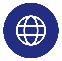 www.stat.gov.plWydział Współpracy z Mediami Tel: 22 608 34 91, 22 608 38 04 e-mail: obslugaprasowa@stat.gov.pl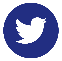 @GUS_STATWydział Współpracy z Mediami Tel: 22 608 34 91, 22 608 38 04 e-mail: obslugaprasowa@stat.gov.pl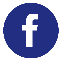 @GlownyUrzadStatystyczny